Erasmus+ ProgrammeUNIVERSITY OF MURCIA FACT SHEET
Information about higher education institutionsRecommended language skillsAdditional requirementsThe University of Murcia will not be able to accept incoming students from subject areas not covered by this bilateral agreement. However, students can enroll in any extra subject from other subject areas provided that: 1) they do not represent the majority of the Learning Agreement, 2) the academic advisor is in agreement with the Learning Agreement prior to the arrival of the student. We will only be able to accept students for Master degrees if the bilateral agreement includes this level.The University of Murcia has adapted its facilities in order to allow access to people with disabilities. Furthermore, there is an office, within the University, which provides guidance and assistance to students with disabilities and special needs. Some of the services they render include the following: access to adapted computers, technical support, academic support, and psychological help. Incoming students in need of special support should inform the International Relations Office during the application procedure.Calendar1.	Applications/information on nominated students must reach the receiving institution by:2.	The University of Murcia, as receiving institution, will send its decision within 3 weeks.3.	A Transcript of Records digitally signed  will be issued and send by email by the University of Murcia as receiving institution no later than 5 weeks after the assessment period has finished at the receiving HEI. 4.	Termination of the agreement The inter-institutional agreement may be amended by mutual agreement. The inter-institutional agreement may be terminated by either party. In the event of unilateral termination, a notice of at least one academic year should be given. In the event of such notice being given, all existing commitments to staff or students will be fulfilled. Neither the European Commission nor the National Agencies can be held responsible in case of a conflict. Information1.	Grading systems of the institutionsGrades in Spain follow the assessment scale as seen in the table below:2.	VisaInformation and assistance can be provided by the following contact points and information sources:3.	InsuranceThe receiving institution will inform mobile participants of cases in which insurance cover is not automatically provided. Information and assistance can be provided by the following contact points and information sources:4.	HousingInformation and assistance can be provided by the following persons and information sources: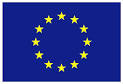 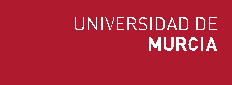 Name of the institutionErasmus codeContact details(email, phone)WebsiteUNIVERSIDAD DE MURCIAE  MURCIA01Institutional Coordinator:Prof. Senena Corbalán GarcíaVice-Chancellor for InternationalisationAdministrative contact:International Relations OfficeEdificio Rector Soler, Campus de Espinardo30100 Murcia, SpainAlicia Mendez and Carmen EscribanoOutgoing students and bilateral agreements:Tel:+34868884325Email: erasmusestudios@um.esAnn Vanden  BroeckeIncoming students:Tel: +34868884074Email: erasmusincoming@um.esLaura Cerezo ÁlvarezPlacements and Staff Mobility:Tel:+34868884544Fax: +34868884130Email: erasmuspracticas@um.esGeneral:www.um.esCourse catalogues:www.um.es/web/universidad/contenido/unidades-organizativas/centros-universitariosIRO:www.um.es/internacionales Erasmus:http://erasmus.um.esReceiving institution

[Erasmus code]Optional: Subject area Language
of instruction 1Language
of instruction 2Recommended language of instruction levelRecommended language of instruction levelReceiving institution

[Erasmus code]Optional: Subject area Language
of instruction 1Language
of instruction 2Student Mobility for Studies[Minimum recommended level: B1]Staff Mobility for Teaching[Minimum recommended level: B2]E  MURCIA01All subject areasSpanishEnglish (Business, Languages, Teacher Training,  and Master Computer Science)B1B2Receiving institution[Erasmus code]Autumn term*[month]Spring term*[month]Spring term*[month]E  MURCIA01 June 30th- Application deadlineJune15th.- Nomination deadlineJune 30th- Application deadlineJune15th.- Nomination deadlineNovember 30th Application deadlineNovember 15th Nomination deadlineNovember 30th Application deadlineNovember 15th Nomination deadlineGRADE CONVERSION CHARTGRADE CONVERSION CHARTGRADE CONVERSION CHARTGRADE CONVERSION CHARTSpanish Grading ScaleSpanish Grading ScaleECTS Grading ScaleECTS Grading Scale9-10 MHMatrícula de HonorAExcellent with Distinction9-10 SBSobresalienteAExcellent8-8,9 NTNotableBVery Good7-7,9 NTNotableCGood 6-6,9 APAprobadoDSatisfactory5-5,9 APAprobadoESufficient<5SuspensoFFailInstitution 
[Erasmus code]Contact details(email, phone)Website for informationE  MURCIA01VIMUREmail: vimur@um.es https://erasmus.um.es Institution 
[Erasmus code]Contact details(email, phone)Website for informationE  MURCIA01International Relations OfficeTel:+34868884074Email: incoming@um.eshttps://erasmus.um.es Institution 
[Erasmus code]Contact details(email, phone)Website for informationE  MURCIA01use this link for accommodation: https://vimur.um.es/vimur/vimur.portal.inicio.do , you will access as a UMU student, and they will give you the current options for the University of Murcia.https://erasmus.um.es 